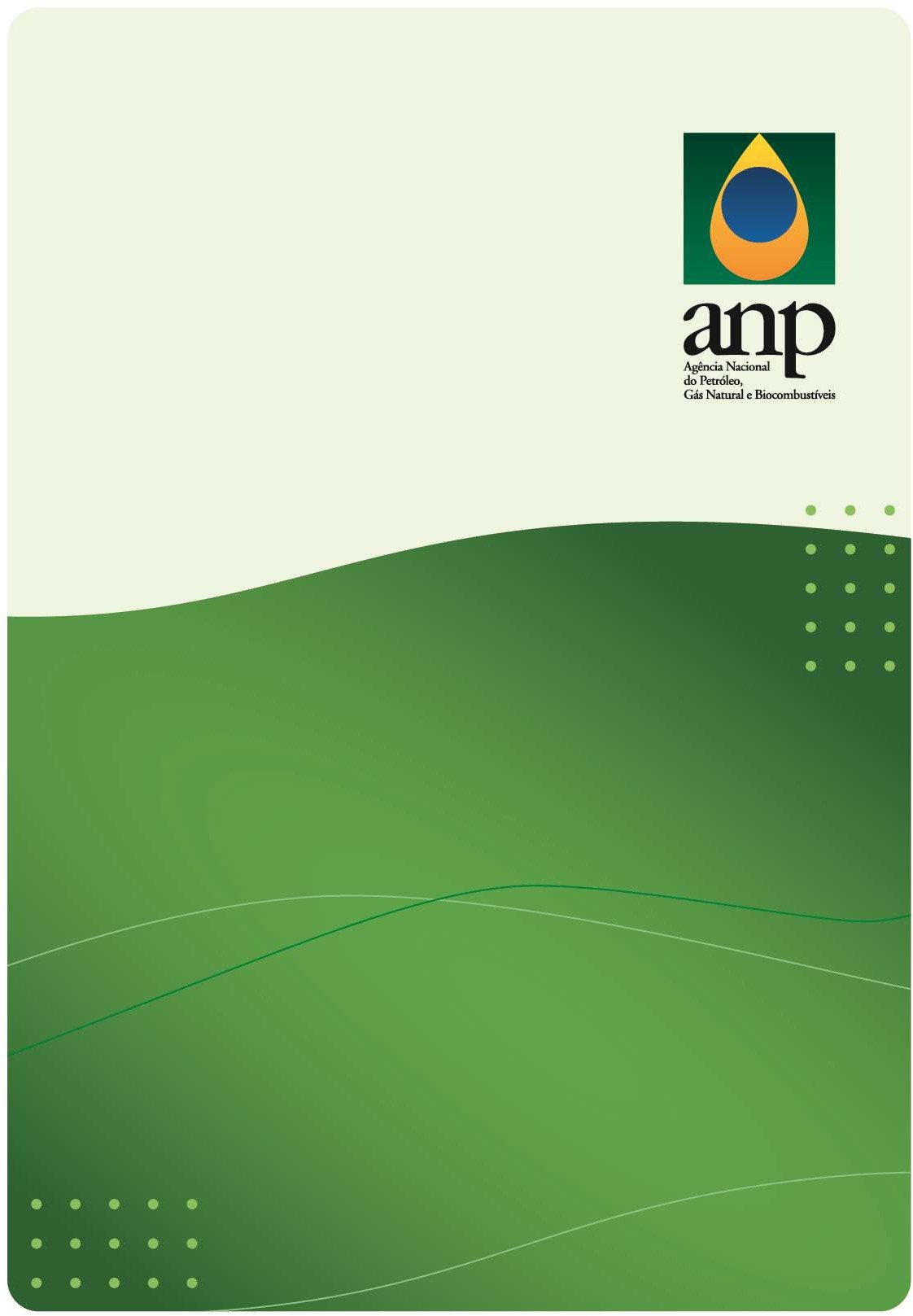 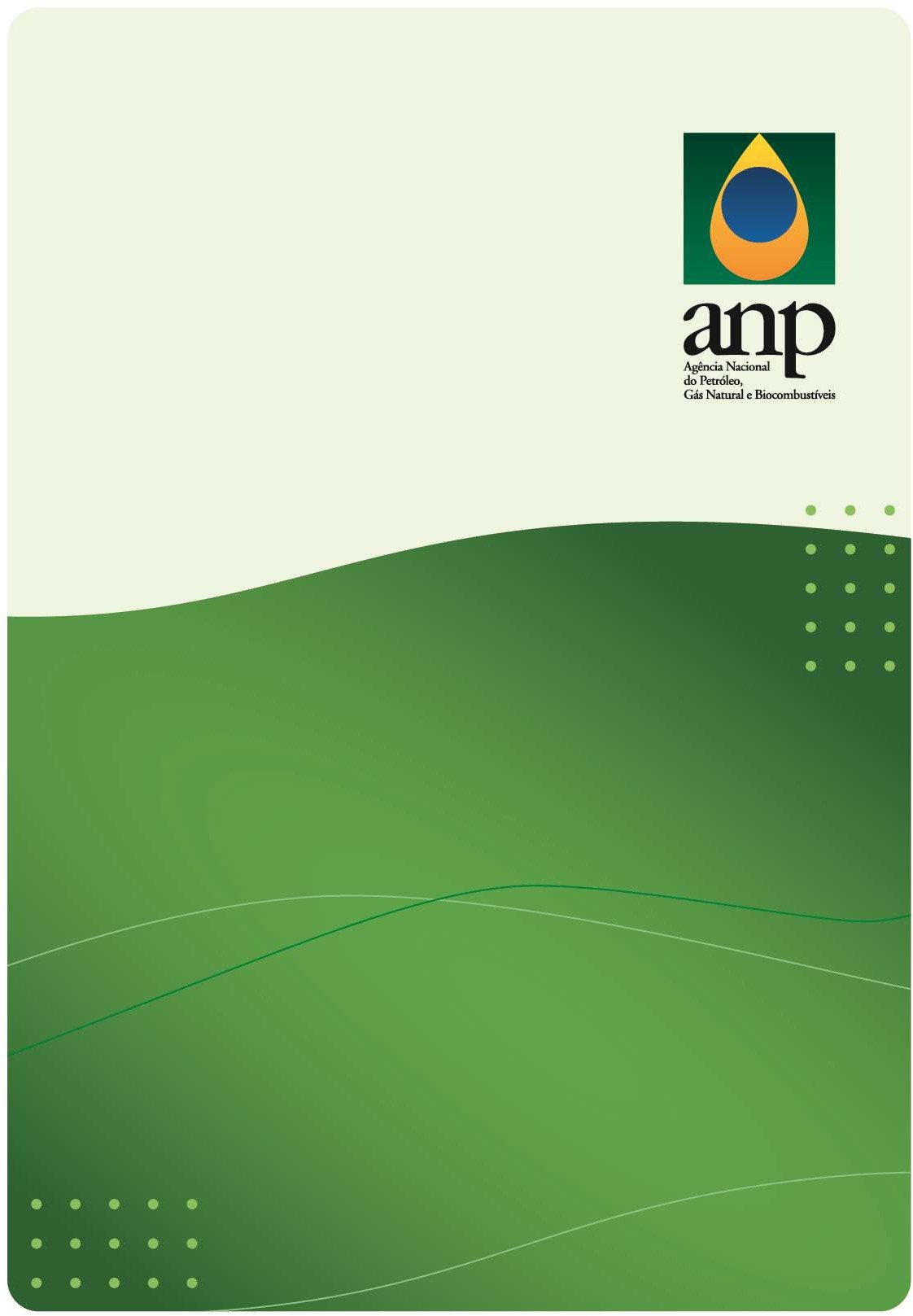 CHECKLIST DE DOCUMENTOS PARA OBTENÇÃO DE ATUALIZAÇÃO DE CAPITAL SOCIAL E/OU DE QUADRO DE SÓCIOS Superintendência de Distribuição e Logística – SDL Coordenação Geral de Autorizações – CRAT1 - REQUERIMENTO, PROCURAÇÃO E DOCUMENTO DE IDENTIFICAÇÃO:- Requerimento assinado pelo responsável legal ou preposto- Procuração do preposto e cópia do respectivo domento de identificação (se necessário)- Documento de identificação de responsável legal2 – FICHA CADASTRAL:- Ficha cadastral preenchida e assinada por representante legal ou preposto, acompanhada de cópia do documento de identificação do firmatário e, em se tratando de preposto, também de cópia de instrumento de procuração.3 - ATOS CONSTITUTIVOS:- Atos constitutivos da pessoa jurídica interessada e de todas as alterações realizadas registradas e arquivados na Junta Comercial.4 - CERTIDÃO SIMPLIFICADA DE JUNTA COMERCIAL:- Certidão simplificada da Junta Comercial da qual conste o capital social mínimo de R$ 400.000,00 (TRR), R$ 4.500.000,00 (Distribuidor de Combustíveis), R$ 3.000.000,00 (Distribuidor de GLP envasado e a granel), R$ 1.200.000,00 (Distribuidor de GLP a granel), R$ 2.000.000,00 (Rerrefinador), R$ 200.000,00 (Produtor de Lubrificantes Acabados industriais), R$ 300.000,00 (Produtor de Lubrificantes Acabados industriais e automotivos).MANUAL PARA PEDIDO DE AUTORIZAÇÃO DE OPERAÇÃO PARA DISTRIBUIDOR DE COMBUSTÍVEIS LÍQUIDOS | SDL/CRAT – ANP | 2022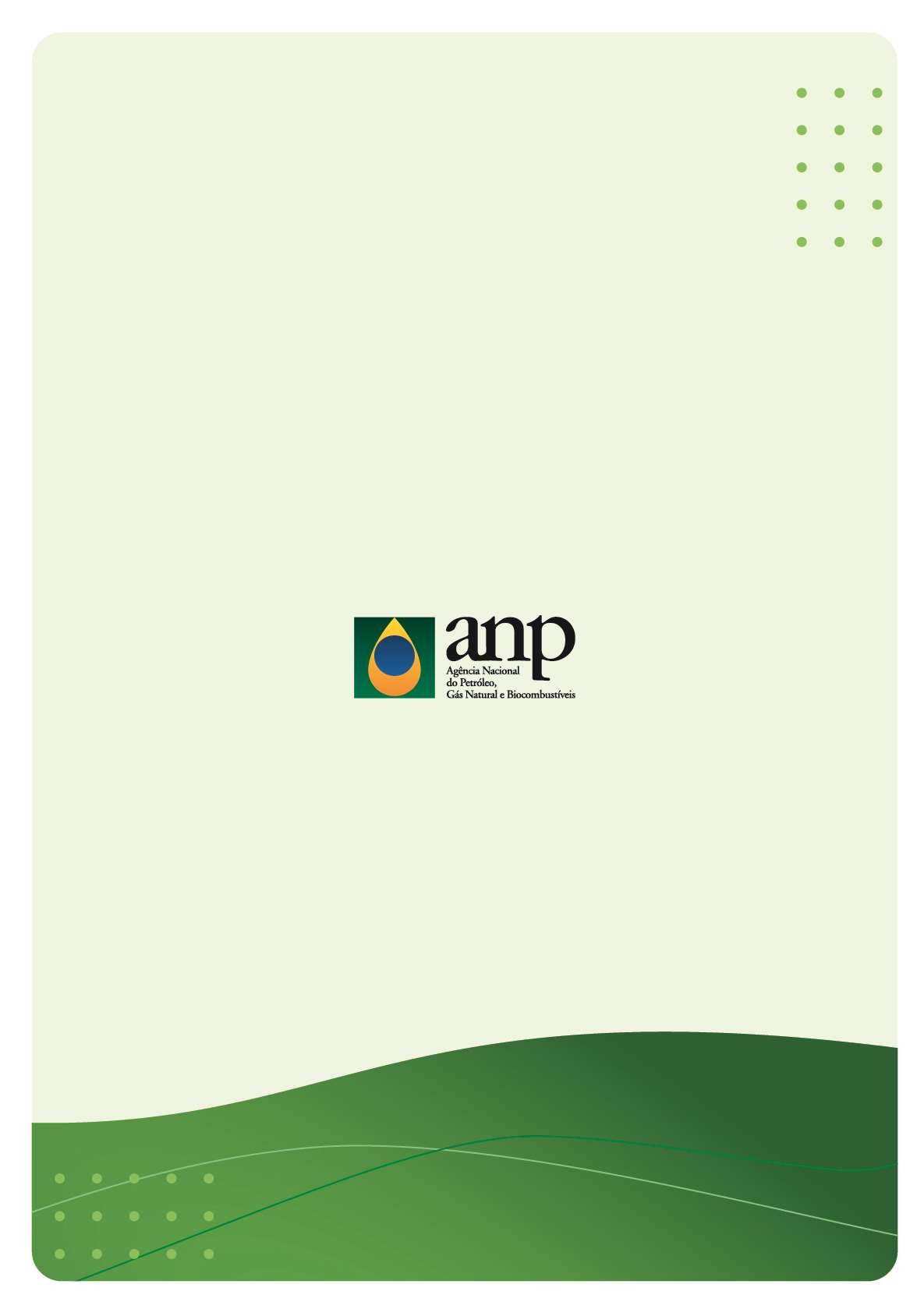 32